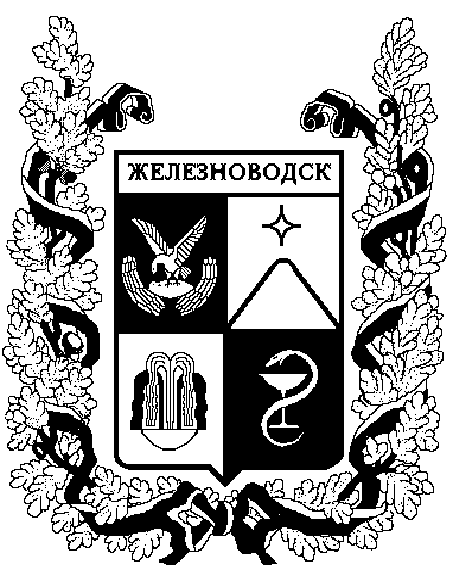 ПОСТАНОВЛЕНИЕАДМИНИСТРАЦИИ ГОРОДА-КУРОРТА ЖЕЛЕЗНОВОДСКА СТАВРОПОЛЬСКОГО КРАЯО признании утратившимисилу некоторых постанов-лений администрации города-курорта Железноводска Ставропольского краяВ соответствии с Федеральным законом то 06 октября 2003 г. 
№ 131-ФЗ «Об общих принципах организации местного самоуправления в Российской Федерации», Законом Ставропольского края от 11декабря 2009 г. № 92-кз «О наделении органов местного самоуправления муниципальных и городских округов в Ставропольском крае отдельными государственными полномочиями Российской Федерации, переданными для осуществления органам государственной власти субъектов Российской Федерации, и отдельными государственными полномочиями Ставропольского края в области труда и социальной защиты отдельных категорий граждан»,рассмотрев экспертное заключение на постановление администрации города-курорта Железноводска Ставропольского края 
от 04 мая 2016 года № 341 «Об утверждении Административного регламента предоставления управлением труда и социальной защиты населения администрации города-курорта Железноводска Ставропольского края государственной услуги «Назначение и выплата единовременного пособия женщинам, вставшим на учет в медицинских организациях в ранние сроки беременности» (с изменениями, внесенными постановлением администрации города-курорта Железноводска Ставропольского края от 08 августа 2016 года № 626) от 27 января 2022 г. № РМЭ-19/35-37ПОСТАНОВЛЯЮ:1. Признать утратившими силу:1.1. Постановление администрации города-курорта Железноводска Ставропольского края от 04 мая 2016 г. № 341 «Об утверждении Административного регламента предоставления управлением труда и социальной защиты населения администрации города-курорта Железноводска Ставропольского края государственной услуги «Назначение и выплата единовременного пособия женщинам, вставшим на учет в медицинских организациях в ранние сроки беременности».1.2. Постановление администрации города-курорта Железноводска Ставропольского края от 08августа 2016 г. № 626 «О внесении изменений в Административный регламент предоставления управлением труда и социальной защиты населения администрации города-курорта Железноводска Ставропольского края государственной услуги «Назначение и выплата единовременного пособия женщинам, вставшим на учет в медицинских организациях в ранние сроки беременности», утвержденный постановлением администрации города-курорта Железноводска Ставропольского края от 04 мая 2016 г. № 341».2. Опубликовать настоящее постановление в общественно-политическом еженедельнике «Железноводские ведомости» и разместить на официальном сайте Думы города-курорта Железноводска Ставропольского края и администрации города-курорта Железноводска Ставропольского края в сети Интернет.3. Контроль за выполнением настоящего постановления возложить на заместителя главы администрации города-курорта Железноводска Ставропольского края Шумкину А.С.4. Настоящее постановление вступает в силу со дня его официального опубликования.Глава города-курорта Железноводска Ставропольского края 						    Е.Е. БакулинПроект постановления подготовлен управлением труда и социальной защиты населения администрации города-курорта Железноводска Начальник управления труда и социальной защиты населения  администрации города-курортаЖелезноводска Ставропольского края                                        О.В. ТерещенкоПроект вносит:Заместитель главы администрации города-курорта Железноводска Ставропольского края					                           А.С.ШумкинаПроект визируют:         Первый заместитель главы администрации города-курорта Железноводска Ставропольского края                                              В.А. МягкийЗаместитель главы администрации города-курорта Железноводска Ставропольского края - начальник управления имущественных отношений администрации города-курортаЖелезноводска                                                                           И.В. ГречишниковРуководитель отдела по информационнойполитике и информатизацииадминистрации города-курорта Железноводска Ставропольского края                                             А.И. БоровикРуководитель отдела по мобилизационной подготовке и чрезвычайным ситуациям администрации города-курорта Железноводска Ставропольского края                                           Д.А. ПасюковРуководитель юридического отдела администрации города-курорта ЖелезноводскаСтавропольского края		                                                         Е.Л. ОсинцеваРуководитель отдела по обеспечению деятельности администрации города-курорта Железноводска	Ставропольского края					                            В.М. Галееваг. Железноводск№